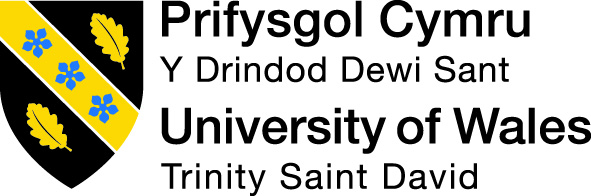 Datblygu Cyflogadwyedd a Gwytnwch Graddedigion – Cyfarwyddyd ynghylch Dogfen Naratif Dilysu Gorffennaf 2022Dilysu/Ail-ddilysu Yn rhan o’r broses ddilysu/ail-ddilysu, dylai Fframwaith Priodoleddau Graddedigion y Brifysgol gael ei ymgorffori o fewn y rhaglen fel y bo’n briodol, er enghraifft yn ddibynnol ar ofynion achredu corff PSRB. Gallai’r dull a ddilynir wahaniaethu o raglen i raglen, fel a ganlyn:Mae’r Modylau Priodoleddau Graddedigion yn cael eu cynnwys.Mabwysiadir un o fodylau’r Priodoleddau Graddedigion ar bob lefel ac ymgorfforir cymwyseddau o’r fframwaith ar draws y rhaglen astudio.Mae’r Fframwaith Priodoleddau Graddedigion wedi’i ymgorffori yn y modylau pwnc-benodol. Yn ystod y broses ddilysu/ail-ddilysu mae’n hanfodol bod yn eglur sut mae’r cymwyseddau yn y fframwaith yn cael eu mapio i’r rhaglen astudio.  Dengys Tabl Un fapio’r priodoleddau graddedigion i fodylau’r Brifysgol. Gwerthuswyd pob un o’r modylau a dangosir lle mae’r cymhwysedd wedi’i gyflawni.  Cynhwysir crynodebau o fodylau’r Priodoleddau Graddedigion yn Atodiad Un er mwyn arddangos nodau a deilliannau dysgu pob un.  Pan fydd dilysiadau newydd yn dewis peidio â chynnig y modylau penodol hyn bellach, bydd rhaid dangos ble yn y rhaglen sydd i’w dilysu y cyflawnir yr ystod o gymwyseddau a geir yn y Fframwaith Priodoleddau Graddedigion.  Mae Tabl  Dau yn dempled i alluogi cyflawni mapio yn achos modylau rhaglen lle na chynhwysir modylau’r priodoleddau graddedigion yn y strwythur.  Nid yw’r mapio hyn yn ofynnol ar gyfer dogfennaeth y broses ddilysu ond bydd yn galluogi timau datblygu rhaglen i asesu strwythur y rhaglen arfaethedig er mwyn sicrhau bod cymwyseddau’r Fframwaith Priodoleddau Graddedigion wedi’u hymgorffori’n gyflawn.  Wrth fapio i’r Fframwaith nid yw’n ofynnol cynnwys yr holl gymwyseddau, fodd bynnag mae’n fuddiol dros ben i’n myfyrwyr os gwneir hynny.  Fodd bynnag mae’n hanfodol bod pob priodoledd (cyflogadwyedd, digidol a dysgu gydol oes) yn cael ei ddatblygu gan ddefnyddio amrywiaeth eang o gymwyseddau sy’n mynd tu hwnt i gwmpas sgiliau trosglwyddadwy syml a ddatblygwyd ynghynt yn eu hastudiaethau, naill ai yn y Brifysgol neu cyn hynny (e.e. Ysgrifennu adroddiad, defnyddio tabl cynnwys, cymryd nodiadau, sgiliau cyflwyno syml, ac ati).  Drwy gymorth y Fframwaith Priodoleddau Graddedigion, dylai timau geisio cynnig rhaglenni blaengar sy’n cynnwys, er enghraifft, ddatrys problemau’n greadigol, deallusrwydd emosiynol, defnyddio’r cyfryngau cymdeithasol, llesiant a strategaethau i ddatblygu gwytnwch. Tabl Un: Mapio Modylau’r Priodoleddau Graddedigion i Gymwyseddau’r Fframwaith Tabl Dau: Mapio Modylau Rhaglen i Dempled Cymwyseddau’r Fframwaith Atodiad Un – Crynodebau Modylau Priodoledd Priodoledd Priodoledd Priodoledd CyflogadwyeddCyflogadwyeddCyflogadwyeddCyflogadwyeddCyflogadwyeddCyflogadwyeddCyflogadwyeddCyflogadwyeddCyflogadwyeddCyflogadwyeddCyflogadwyeddCyflogadwyeddSgiliau DigidolSgiliau DigidolSgiliau DigidolSgiliau DigidolSgiliau DigidolSgiliau DigidolSgiliau DigidolSgiliau DigidolSgiliau DigidolSgiliau DigidolSgiliau DigidolSgiliau DigidolDysgu am OesDysgu am OesDysgu am OesDysgu am OesDysgu am OesDysgu am OesDysgu am OesDysgu am OesDysgu am OesDysgu am OesDysgu am OesDysgu am OesCymhwyseddCymhwyseddCymhwyseddCymhwyseddCyfathrebuArweinyddiaethCydweithreduCreadigrwyddMentrusDatrys problemauCyd-drafodGallu i ymgyfaddasuDeallusrwydd EmosiynolYmwybyddiaethRheoli ProsiectDyfeisgarTrawsnewid digidol 4.0Cyfathrebu unedig ar-leinCywiro diffygion a datrys problemauAlgorithmau a dylunio systemauDeallusrwydd ArtiffisialRealiti Rhithwir ac Estynedig Dadansoddi a Delweddu Data Arbenigedd mewn dyfeisiau symudol/ apiauSeiberddiogelwch, llywodraethu a moesegTechnolegau clyfarDefnyddio’r cyfryngau cymdeithasolYmchwil a chasglu gwybodaethCynllunio datblygiad personolAdfyfyrio a HunanadfyfyrioHerLlesiant a GwytnwchMeddwl yn FeirniadolHawliau a ChyfrifoldebauMoeseg a gwerthoedd AmrywiaethCynaliadwyeddRheoli amserSystemau cymdeithasol-wleidyddolMynegiant diwylliannol ac ieithyddolLefelCredydauRhif y ModwlEnw’r Modwl420 credydDysgu yn yr Oes DdigidolIIIIIIIIIIIIIIIIIIIIII420 credydHeriau Cyfoes: Gwneud GwahaniaethIIIIIIIIIIIIIII520 credydYsgogwyr Newid: Creadigrwydd a Chreu GwerthIIIIIIIIIIIIIIIIIIIIII520 credydYsgogwyr Newid: Adeiladu eich Brand Personol ar gyfer Cyflogaeth Gynaliadwy IIIIIIIIIIIIIIIIII640 credydProsiect AnnibynnolIIIIIIIIIIIIIIIIIIPriodoleddPriodoleddPriodoleddPriodoleddCyflogadwyeddCyflogadwyeddCyflogadwyeddCyflogadwyeddCyflogadwyeddCyflogadwyeddCyflogadwyeddCyflogadwyeddCyflogadwyeddCyflogadwyeddCyflogadwyeddCyflogadwyeddSgiliau DigidolSgiliau DigidolSgiliau DigidolSgiliau DigidolSgiliau DigidolSgiliau DigidolSgiliau DigidolSgiliau DigidolSgiliau DigidolSgiliau DigidolSgiliau DigidolSgiliau DigidolDysgu am OesDysgu am OesDysgu am OesDysgu am OesDysgu am OesDysgu am OesDysgu am OesDysgu am OesDysgu am OesDysgu am OesDysgu am OesDysgu am OesCymhwyseddCymhwyseddCymhwyseddCymhwyseddCyfathrebuArweinyddiaethCydweithreduCreadigrwyddMentrusDatrys problemauCyd-drafodGallu i ymgyfaddasuDeallusrwydd EmosiynolYmwybyddiaethRheoli ProsiectDyfeisgarTrawsnewid digidol 4.0Cyfathrebu unedig ar-leinCywiro diffygion a datrys problemauAlgorithmau a dylunio systemauDeallusrwydd ArtiffisialRealiti Rhithwir ac EstynedigDadansoddi a Delweddu DataArbenigedd mewn dyfeisiau symudol/ apiauSeiberddiogelwch, llywodraethu a moesegTechnolegau clyfarDefnyddio’r cyfryngau cymdeithasolYmchwil a chasglu gwybodaethCynllunio datblygiad personolAdfyfyrio a HunanadfyfyrioHerLlesiant a GwytnwchMeddwl yn FeirniadolHawliau a ChyfrifoldebauMoeseg a gwerthoeddAmrywiaethCynaliadwyeddRheoli amserSystemau cymdeithasol-wleidyddolMynegiant diwylliannol ac ieithyddolLefelCredydauRhif y ModwlEnw’r ModwlTeitlDysgu yn yr Oes DdigidolLefel4Credydau20AMCAN(ION)Datblygu sgiliau’r myfyrwyr ar gyfer astudio annibynnol a dysgu gydol oes, a fydd yn ffurfio’r sylfeini ar gyfer cwblhau eu rhaglen radd yn llwyddiannus a chefnogi cyfleoedd cyflogaeth yn y dyfodol. DEILLIANNAU DYSGUAr ôl cwblhau’r modwl hwn yn llwyddiannus, dylai’r myfyriwr allu:Arddangos y sgiliau sylfaenol sydd eu hangen i fod yn ddysgwr annibynnol cydnerth ac iach.Ymarfer egwyddorion ystwythder dysgu Defnyddio technoleg addas i gefnogi a gwella eu profiad dysgu yn y maes disgyblaethTeitlHeriau Cyfoes: Gwneud GwahaniaethLefel4Credydau20AMCAN(ION)Datblygu ymwybyddiaeth a gwerthfawrogiad myfyrwyr o heriau cyfoes perthnasol i’r ddisgyblaeth sy’n wynebu unigolion, sefydliadau, cymunedau a’r gymdeithas, o bersbectif lleol, cenedlaethol a byd-eang.Datblygu datryswyr problemau creadigol trwy gymhwyso gwybodaeth i broblemau byd go iawn. DEILLIANNAU DYSGUAr ôl cwblhau’r modwl hwn yn llwyddiannus, dylai’r myfyriwr allu:Adnabod a gwerthuso materion hanesyddol a chyfoes a’u heffaith ar y gymdeithas fyd-eang heddiw.  Cymhwyso arferion gweithio cydweithredol priodol i reoli gwrthdaro a chefnogi gwneud penderfyniadau effeithiol.Gweithredu technegau Meddylfryd Dylunio i ymchwilio i broblemau er mwyn creu a gwerthuso datrysiadau.TeitlYsgogwyr Newid: Creadigrwydd a Chreu GwerthLefel5Credydau20AMCAN(ION)Datblygu cysyniadau ac arferion creadigrwydd a chreu gwerth i ddatblygu datrysiadau arloesol, uchelgeisiol a blaengar.DEILLIANNAU DYSGUAr ôl cwblhau’r modwl hwn yn llwyddiannus, dylai’r myfyriwr allu:Arddangos gwybodaeth a dealltwriaeth feirniadol o arloesedd, creadigrwydd a meddylfryd mentrus, gan gydnabod y gwerthoedd a’r cyfraniad mae creadigrwydd yn ei wneud er lles pawb.  Ffurfio, mynegi a chymhwyso meddwl creadigol o fewn cyd-destun seiliedig ar waith neu academaidd i ddatblygu datrysiadau newydd a/neu greu gwerth.TeitlYsgogwyr Newid: Adeiladu eich Brand Personol ar gyfer Cyflogaeth Gynaliadwy Lefel5Credydau20AMCAN(ION) Meithrin y sgiliau a’r cymwyseddau angenrheidiol ar gyfer gyrfa gadarn a datblygiad proffesiynol ar gyfer y cyd-destun gwaith yn y dyfodol.DEILLIANNAU DYSGUAr ôl cwblhau’r modwl hwn yn llwyddiannus, dylai’r myfyriwr allu:Gwerthuso sgiliau cyflogadwyedd personol a’u cysondeb â'r sgiliau sydd eu hangen ar gyfer arfer proffesiynol mewn amgylchedd go iawn neu ffug.Adeiladu brand personol a hyrwyddo hunaniaeth broffesiynol ar gyfer cyfle penodol.TeitlProsiect AnnibynnolLefel6Credydau40AMCAN(ION)Datblygu gallu myfyrwyr i fynd i’r afael yn feirniadol ac yn arloesol â theori a/neu arfer sy’n berthnasol i’r meysydd pwnc a astudir ganddynt er mwyn llunio prosiect manwl sy’n benodol i’w disgyblaeth.DEILLIANNAU DYSGUAr ôl cwblhau’r modwl hwn yn llwyddiannus, dylai’r myfyriwr allu:Arddangos sgiliau deallusol wrth ddynodi pwnc, problem neu her briodol i’w harchwilio sy’n berthnasol i’w maes astudio a ffurfio cynllun addas i’w ymchwilio ymhellach gan ddefnyddio dulliau archwiliadol perthnasol er mwyn llunio ymateb.Dangos gwybodaeth fanwl a dealltwriaeth feirniadol o’r egwyddorion sy’n angenrheidiol i ategu eu haddysg o fewn eu maes astudio dewisol a thechnegau datrys problemau sy’n berthnasol i hyn. Dangos meddwl annibynnol a gwerthuso beirniadol wrth lunio darn o waith annibynnol, gan arddangos sgiliau trosglwyddadwy trwy ddefnyddio menter a chyfrifoldeb personol wrth gynllunio eu dysgu eu hunain a’u hunanreolaeth.Trefnu eu gwybodaeth a’u dysgu trwy ddefnyddio amrywiaeth o gyfryngau, a chyflwyno’u gwaith yn briodol mewn ffordd sy’n ddealladwy i gynulleidfaoedd arbenigol ac anarbenigol.